Publicado en Madrid el 13/06/2024 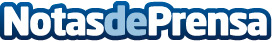 Grupo Lasser aconseja sobre la mejor climatización en el hogar o negocioCon el aumento de las temperaturas y la creciente preocupación por la eficiencia energética, Grupo Lasser ofrece una guía experta para elegir el sistema de climatización más adecuado, asegurando el máximo confort y ahorro energéticoDatos de contacto:Grupo LasserGrupo Lasser900321111Nota de prensa publicada en: https://www.notasdeprensa.es/grupo-lasser-aconseja-sobre-la-mejor Categorias: Nacional Madrid Servicios Técnicos Hogar Oficinas http://www.notasdeprensa.es